ДОГОВОР ТЕПЛОСНАБЖЕНИЯ № 91000-4-г. Санкт-Петербург 								           «01» Января .Открытое акционерное общество «Промышленный комплекс «Энергия», именуемое в дальнейшем «Теплоснабжающая организация», в лице директора Хафизова Салавата Рашитовича, действующего на основании Устава с одной стороны, и именуемое в дальнейшем «Потребитель», в лице директора, действующего на основании Устава, с другой стороны, заключили настоящий договор теплоснабжения для потребителей тепловой энергии в горячей воде (далее –  договор) о нижеследующем:ПРЕДМЕТ ДОГОВОРАТеплоснабжающая организация обязуется поставить Потребителю тепловую энергию через присоединенные тепловые сети Теплоснабжающей организации, а Потребитель обязуется принимать тепловую энергию с теплоносителем и оплачивать, а также соблюдать предусмотренный договором режим ее потребления, обеспечивать безопасность эксплуатации находящихся в его ведении систем теплопотребления и исправность используемых им приборов и оборудования, связанных с потреблением энергии.1.2 Теплоснабжающая организация и Потребитель при отпуске, передаче и потреблении тепловой энергии, а также при взаимных расчетах обязуются руководствоваться настоящим договором, Гражданским кодексом Российской Федерации, Федеральным законом «О теплоснабжении» от 27 июля 2010 года № 190-ФЗ, «Правилами организации теплоснабжения в Российской Федерации», утвержденными постановлением Правительства РФ от 08.08.2012 года № 808, «Правилами учета тепловой энергии и теплоносителя», утвержденными Минтопэнерго РФ 12 сентября . №Вк-4936 (далее – Правила учета), «Правилами технической эксплуатации тепловых энергоустановок», утвержденных приказом Минэнерго РФ от 24 марта . №115 (ПТЭТЭ), «Правилами технической эксплуатации электрических станций и сетей» Российской Федерации (далее – ПТЭЭСиС РФ) и иными нормативно-правовыми актами Российской Федерации.2. КОЛИЧЕСТВО И КАЧЕСТВО ТЕПЛОВОЙ ЭНЕРГИИИ ТЕПЛОНОСИТЕЛЯ2.1.Тепловые нагрузки Потребителя и стоимость тепловой энергии приведены в Приложении № 1 к настоящему договору.3. УЧЕТ ТЕПЛОВОЙ ЭНЕРГИИ И ТЕПЛОНОСИТЕЛЯ Учет тепловой энергии и теплоносителя осуществляется допущенным в соответствии с «Правилами учета тепловой энергии и теплоносителя» в эксплуатацию узлом учета на тепловом пункте в точке поставки. Показания приборов и устройств узла учета принимаются к коммерческому расчету после подписания акта допуска в эксплуатацию узла учета, утверждения его руководителем Теплоснабжающей организации и опломбировки. Распределение потребленной тепловой энергии и финансовые расчеты за нее производятся пропорционально площадям арендованных помещений, и составляет от потребления цеха.При установке приборов и устройств узла учета тепловой энергии  не в точке поставки, количество принятой тепловой энергии увеличивается на величину потерь тепловой энергии в сети от точки поставки до места установки приборов и средств узла учета, рассчитываемых в соответствии с Инструкцией по организации в Министерстве энергетики Российской Федерации работы по расчету и обоснованию нормативов технологических потерь при передаче тепловой энергии, утвержденной приказом Минэнерго России от 30 декабря 2008 года № 325.ОБЯЗАННОСТИ И ПРАВА ТЕПЛОСНАБЖАЮЩЕЙ ОРГАНИЗАЦИИТЕПЛОСНАБЖАЮЩАЯ ОРГАНИЗАЦИЯ ОБЯЗУЕТСЯ:Производить тепловую энергию и поставлять ее Потребителю через тепловые сети в необходимом Потребителю количестве и с тепловыми нагрузками, установленными настоящим договором, на отопление - в течение отопительного периода.4.1.2. Обеспечить отпуск тепловой энергии и теплоносителя от Источников тепловой энергии Теплоснабжающей организации в соответствии с диспетчерским графиком тепловой нагрузки (температурным и гидравлическим графиком работы тепловых сетей), в количестве и с параметрами и их отклонениями в пределах 5 %. 4.1.3. При проведении плановых и внеплановых работ по ремонту тепловых сетей заблаговременно предупреждать Потребителя о сроках начала и продолжительности отключения. 4.1.4. Уведомлять Потребителя о причинах, начале и сроках перерывов при поставке тепловой энергии:за 7 дней в период с мая по октябрь - при производстве плановых ремонтов;за 24 часа в любое время года - при производстве внеплановых работ.4.1.5. Выдавать технические условия на установку или замену приборов и устройств узла учета тепловой энергии и теплоносителя и согласовывать проектную документацию, выполненную в соответствии с ними. 4.1.6. Производить расчет количества принятой тепловой энергии и теплоносителя Потребителем (с учетом Субабонентов) на основании Приложения № 4 к настоящему договору.4.1.7. Рассчитывать стоимость принятой тепловой энергии и теплоносителя Потребителем (с учетом Субабонентов). 4.1.8. Выставлять (передавать) Потребителю (с учетом Субабонентов) ежемесячно платежные документы за тепловую энергию и теплоноситель.	 4.1.9. Передавать (через банк или на руки представителю - в случае заключения дополнительного соглашения) Потребителю ежемесячно оформленные со стороны Теплоснабжающей организации платежные документы за расчетный период в порядке и сроки, установленные гл. 7 настоящего договора.4.1.10. Оформлять в соответствии с действующим законодательством изменения, дополнения к настоящему договору и направлять документы Потребителю для подписания.4.1.11. Исполнять другие обязанности, предусмотренные настоящим договором и действующим законодательством Российской Федерации.4.2. ТЕПЛОСНАБЖАЮЩАЯ ОРГАНИЗАЦИЯ ИМЕЕТ ПРАВО:4.2.1. Вводить ограничение или прекращение подачи (потребления) тепловой энергии Потребителю при возникновении или угрозе возникновения аварии в работе систем теплоснабжения, в том числе угрожающих жизни и здоровью людей. 4.2.2. Требовать от Потребителя, для поддержания устойчивости и надежности работы энергосистемы, снижения потребления тепловой энергии при возникновении аварийного дефицита тепловой энергии, вызванного невозможностью соблюдения технологических режимов в связи с экстремальными погодными условиями и/или стихийными бедствиями или угрозой возникновения аварии в работе систем энергоснабжения.4.2.3. Доступа к системам теплопотребления, приборам и устройствам узла учета, необходимой технической и оперативной документации Потребителя для:контроля по приборам и устройствам узла учета за соблюдением установленных режимов и согласованных объемов энергопотребления - в рабочее время суток;контроля за состоянием приборов и устройств узла учета и целостности пломб - в рабочее время суток;проведения замеров по определению качества тепловой энергии - в рабочее время суток;проверок теплопотребляющих установок, присоединенных к тепловой сети Теплоснабжающей организации, - в рабочее время суток;проведения мероприятий по прекращению (ограничению) подачи (потребления) тепловой энергии в связи с нарушением Потребителем соответствующих условий договора – в рабочее время суток;проведения проверки установленных режимов теплопотребления в нештатных ситуациях – в любое время суток.4.2.4. Прекращать полностью или частично подачу Потребителю тепловой энергии с заблаговременным предупреждением Потребителя:при неоднократном нарушении Потребителем сроков и размеров оплаты принятой тепловой энергии и теплоносителя; за неудовлетворительное техническое состояние систем теплопотребления Потребителя в соответствии с требованиями государственного энергетического надзора о прекращении его эксплуатации;- в иных случаях, предусмотренных действующим законодательством.4.2.5. Перерывы в подаче, прекращение или ограничение подачи тепловой энергии Теплоснабжающей организацией без предварительного согласования с Потребителем и без соответствующего его предварительного предупреждения допускаются в случае необходимости принять неотложные меры по предотвращению или ликвидации аварии при условии немедленного уведомления Потребителя об этом.4.2.6. При проведении плановых работ по ремонту тепловых сетей, связанных с отключением потребителей тепловой энергии, заблаговременно, но не менее чем за 7 суток, предупреждать Потребителя о сроках начала и продолжительности отключения.4.2.7. При производстве внеплановых работ по ремонту тепловых сетей, связанных с отключением потребителей тепловой энергии, уведомлять Потребителя о причинах, начале и сроках перерывов в подаче тепловой энергии за 24 часа в любое время года; уведомлять по факту - при производстве аварийных работ.4.2.8. Требовать от Потребителя прекращения теплоснабжения Субабонентов, самовольно присоединенных к системе теплопотребления Потребителя, а также помимо приборов учета, допущенных в эксплуатацию в установленном порядке.4.2.9. Один раз в полугодие или по мере необходимости проводить сверку расчетов с Потребителем путем оформления актов сверки.4.2.10. Ежегодно проверять техническое состояние и готовность теплоиспользующего оборудования к работе в отопительный период и оформлять двухсторонний Акт готовности теплоиспользующего оборудования Потребителя к отопительному.4.2.11. Пользоваться другими правами, предусмотренными настоящим договором и/или действующим законодательством.ОБЯЗАННОСТИ И ПРАВА ПОТРЕБИТЕЛЯПОТРЕБИТЕЛЬ ОБЯЗУЕТСЯ:5.1.1. Ежемесячно на 00-00 часов первого числа месяца, следующего за расчетным, производить снятие показаний приборов и устройств узла учета тепловой энергии и теплоносителя в тепловом пункте и представлять их в Теплоснабжающую организацию в первый рабочий день, но не позднее второго числа месяца, следующего за отчетным, по форме Приложения № 6 к настоящему договору.В апреле и декабре показания приборов и устройств узла учета представляются в Теплоснабжающую организацию в последний рабочий день месяца.5.1.2. В соответствии с условиями настоящего договора производить оплату тепловой энергии и теплоносителя, потерянного в системах теплопотребления Потребителя, рассчитанных в соответствии с Приложения № 4 к настоящему договору, а также однократное наполнение систем теплопотребления Потребителя при подготовке к очередному отопительному сезону.5.1.3. Представлять в Теплоснабжающую организацию в течение 10 дней с даты изменения информацию:о принадлежности теплопотребляющих установок;о банковских реквизитах, своем месте нахождения (указанном в учредительных документах и фактическом);о реорганизации, изменении наименования, ведомственной принадлежности, организационно-правовой формы и других изменений, влияющих на надлежащее исполнение договора;5.1.4.Вести ежесуточный учет принятой тепловой энергии по установленной форме в журнале учета согласно «Правилам учета тепловой энергии и теплоносителя».5.1.5. Соблюдать установленный настоящим договором режим потребления тепловой энергии и теплоносителя. 5.1.6. Поддерживать в точке поставки следующие значения показателей качества возвращаемого теплоносителя:а) жесткость возвращаемой сетевой воды, не превышающей жесткость сетевой воды в подающем трубопроводе;б) температуру обратной, возвращаемой сетевой воды из отопления в пределах значений, установленных температурным графиком и отклонениями не более 5%.5.1.7. Один раз в полугодие или по мере необходимости производить сверку расчетов путем подписания в течение 5-ти дней с момента получения от  Теплоснабжающей организацией актов сверки.5.1.8. Обеспечивать доступ работникам Теплоснабжающей организации к системам потребления, приборам и устройствам узла учета тепловой энергии и теплоносителя.5.1.9. Уведомлять Теплоснабжающую организацию:обо всех нарушениях схем и неисправностях в работе приборов и устройств узла учета тепловой энергии не позднее суток с момента обнаружения;об изменениях, произошедших в технологических процессах и схеме систем теплопотребления Потребителя (с учетом Субабонентов), не позднее трех суток с момента изменений;− об изменении производственных потребностей, в силу которых может значительно возрасти или снизиться потребление тепловой энергии, не позднее, чем за месяц до момента предполагаемого изменения;− о полном прекращении потребления тепловой энергии, а также об отключении отдельных систем теплопотребления (при отсутствии или неработоспособности приборов и средств учета).5.1.10. Поддерживать технически исправное состояние своих систем теплопотребления в соответствии с требованиями действующих нормативных актов и технических документов. Нести ответственность за техническое состояние, технику безопасности и эксплуатацию находящихся в ведении теплопотребляющих установок в соответствии с требованиями действующих нормативных актов и нормативно-технических документов.5.1.11. Обеспечить сохранность на своей территории теплопотребляющего оборудования, технических средств и систем контроля и управления теплопотреблением, принадлежащих иным организациям. Не допускать возведение построек, посадки деревьев и кустарников на трассах тепловых сетей других организаций. Не допускать в подвальных и полуподвальных помещениях, принадлежащих Потребителю, в которых проходят транзитные трубопроводы, постоянного нахождения людей и складирование материальных ценностей, возведение стен и перегородок, любой другой перепланировки помещений.5.1.12. Обслуживать системы теплопотребления персоналом, прошедшим специальное обучение по программе и правилам ПТЭТЭ и «Тепловые сети» и имеющим соответствующее удостоверение об аттестации Ростехнадзора.5.1.13. Соблюдать установленный режим потребления тепловой энергии, не допускать увеличение расхода теплоносителя, связанного с утечкой сетевой воды, а также немедленно сообщать Теплоснабжающей организации о планируемом отключении теплоносителя, об авариях, пожарах и иных нарушениях, возникающих при использовании теплоэнергии, систем теплоснабжения, приборов и устройств узла учета и тепловой автоматики. 5.1.14. В течение пяти рабочих дней с даты получения от Теплоснабжающей организации актов сдачи-приемки тепловой энергии:-  подписывать и возвращать в Теплоснабжающую организацию один экземпляр Актов сдачи - приемки тепловой энергии и теплоносителя за расчетный период;- в случае несогласия с предъявленным количеством тепловой энергии и теплоносителя, представлять в Теплоснабжающую организацию аргументированные возражения в письменном виде.5.1.15. Подключать (присоединять) к своим сетям собственную дополнительную тепловую нагрузку и тепловую нагрузку иных потребителей (Субабонентов) только при условии наличия разрешения Теплоснабжающей организации и выполнении технических условий на подключение тепловой нагрузки с внесением соответствующих изменений в настоящий договор.5.1.16. Производить установку или замену приборов и устройств узла учета тепловой энергии и теплоносителя только по проекту, согласованному Теплоснабжающей организацией 5.1.17. Предъявлять Теплоснабжающей организации приборы и устройства узла учета тепловой энергии и теплоносителя для первичного (повторного) допуска их в эксплуатацию и пломбировки в день приемки с составлением соответствующего акта.5.1.18. Обеспечить исправное состояние приборов и устройств узла учета тепловой энергии и теплоносителя.5.1.19. При прекращении деятельности (ликвидации, реорганизации) и/или продаже (отчуждении иным образом) своих объектов, предназначенных для непосредственного участия в энергоснабжении Потребителя, изменении назначения занимаемого здания, сооружения, помещения сообщать письменно в Теплоснабжающую организацию не позднее, чем за 30 дней до момента совершения факта, фиксирующего прекращение деятельности и/или отчуждение объектов, об изменении назначения (цели использования) помещений, об изменении настоящего договора. 5.1.20. В 10-дневный срок с даты фактического прекращения деятельности и/или отчуждения объектов, оборудования, участвующего в передаче, распределении и/или потреблении тепловой энергии, произвести с Теплоснабжающей организацией полный расчет (оплату) стоимости тепловой энергии и теплоносителя, а также пени, процентов за нарушение сроков оплаты ранее принятых тепловой энергии и теплоносителя.5.1.21. При прекращении действия настоящего договора в соответствии с п.  9.2 настоящего договора  Потребитель обязан выполнить действия, указанные в п. 5.1.20 и 5.1.21.5.1.22.  10 – го числа каждого месяца через своего уполномоченного представителя получать в Теплоснабжающей организации оформленные счета фактуры за предыдущий расчетный месяц.5.1.23. При подключении к своим тепловым сетям и теплопотребляющим установкам иных потребителей, получающих через оборудование, принадлежащее Потребителю, тепловую энергию и теплоноситель, поставляемые Теплоснабжающей организацией, требовать исполнения всех обязанностей, установленных настоящим договором для Потребителя, в том числе по поддержанию сетей и систем теплопотребления в надлежащем техническом состоянии и обеспечению безопасности при эксплуатации объектов. 5.1.24. Исполнять другие обязательства, предусмотренные настоящим договором и/или действующим законодательством.ПОТРЕБИТЕЛЬ ИМЕЕТ ПРАВО:5.2.1. Требовать возмещения причиненного реального ущерба в случаях перерывов теплоснабжения по вине Теплоснабжающей организации.5.2.2. Требовать поддержания показателей качества и количества тепловой энергии и теплоносителя за исключением случаев, предусмотренных в п.п. 4.2.4, 4.2.5 настоящего договора.5.2.3. Передавать тепловую энергию, принятую от Теплоснабжающей организации, другим лицам только при наличии разрешения Теплоснабжающей организации, при выполнении технических условий на подключение и внесении соответствующих изменений в настоящий договор.5.2.4. Заявлять Теплоснабжающей организации об ошибках, обнаруженных в платежных документах, и требовать их исправления.5.2.5. Направлять Теплоснабжающей организации письменные мотивированные возражения по перерывам в подаче, прекращению или ограничению подачи тепловой энергии в тех случаях, когда такие перерывы в подаче, прекращение или ограничение тепловой энергии осуществляются по согласованию Теплоснабжающей организации с Потребителем. Неполучение таких возражений в разумный срок будет рассматриваться Теплоснабжающей организацией как получение соответствующего согласия Потребителя.5.2.6. Пользоваться другими правами, предусмотренными настоящим договором и/или действующим законодательством.6. ТАРИФЫ И РАСЧЕТ СТОИМОСТИ ТЕПЛОВОЙЭНЕРГИИ И ТЕПЛОНОСИТЕЛЯ	6.1. Тарифы на тепловую энергию устанавливаются в соответствии с действующим законодательством Российской Федерации. Теплоснабжающая организация имеет право в одностороннем порядке изменять цену теплоносителя, в соответствии с периодами  регулирования тарифа на тепловую энергию.Изменение тарифов и цены теплоносителя в период действия настоящего договора не требует его переоформления. Величины тарифов на тепловую энергию доводятся до Потребителя через Уведомление, прилагаемое к платежному требованию на оплату тепловой энергии и теплоносителя за январь текущего года. 6.2. Потребитель оплачивает стоимость теплоносителя, затраченного на восполнение его потерь в системах теплопотребления Потребителя (технологические нужды, утечки, наполнение).6.3. Общее количество тепловой энергии и теплоносителя в расчетный период, принятое Потребителем в точке поставки, при наличии узла учета, определяется в соответствии с Приложением № 4 к настоящему договору и включает в себя: количество тепловой энергии, измеренное приборами и устройствами узла учета, в соответствии с отчетной ведомостью; количество тепловой энергии, принятое Потребителем, за промежуток времени, когда фактический расход теплоносителя был соответственно меньше или больше пределов измерения расхода (чувствительности) прибора, измеряющего расход теплоносителя по подающему трубопроводу;количество тепловой энергии, принятое за время выхода из строя приборов и устройств узла учета (до 15 суток);количество тепловой энергии с теплоносителем при однократном ежегодном наполнении тепловых сетей и систем теплопотребления после отключения на гидравлические испытания тепловых сетей Теплоснабжающей организации предъявляется к оплате один раз в год;Общее количество теплоносителя в расчетный период, затраченное Потребителем, имеющим узел учета тепловой энергии и теплоносителя, определяется в соответствии с Приложением № 4 к настоящему договору и включает в себя: количество теплоносителя, принимаемое по показаниям приборов и устройств узла учета, установленных на подающем и обратном трубопроводах в соответствии с отчетной ведомостью (Приложение № 6 к настоящему договору).6.4. Отчетная ведомость (Приложение № 6 к настоящему договору), в которой «от руки» представителем Теплоснабжающей организации внесены записи, касающиеся количества тепловой энергии и теплоносителя помимо зафиксированных приборами и устройствами узла учета тепловой энергии и теплоносителя, является действительной при наличии подписи представителя Теплоснабжающей организации и Потребителя и принимается к расчету, исходя из внесенных записей.6.5. При отсутствии приборов и устройств узла учета тепловой энергии, а также при непредставлении Потребителем отчетной ведомости с узла учета тепловой энергии в сроки, предусмотренные п. 5.1.1 настоящего договора, количество принятой Потребителем (с учетом Субабонентов) тепловой энергии, а так же потерь в системах теплопотребления Потребителя,  производится в соответствии с Приложения № 4 к настоящему договору.6.6. При временном нарушении работы приборов и устройств узла учета тепловой энергии и теплоносителя расчет количества принятых тепловой энергии и теплоносителя производится в соответствии с Приложения № 4 к настоящему договору. Указанные нарушения фиксируются актами, составленными представителями Теплоснабжающей организации и Потребителя. Теплоснабжающая организация вправе, по мере необходимости, производить проверку потребления Потребителем (с учетом Субабонентов) количества тепловой энергии с составлением акта.6.7. В случае обнаружения расхождения между данными о количестве принятой Потребителем (с учетом Субабонентов) тепловой энергии, указанной Потребителем в отчетной ведомости узла учета, и данными, указанными в акте сдачи-приемки тепловой энергии (в т.ч. теплоносителя), расчет количества принятой Потребителем тепловой энергии за расчетный период производится на основании данных акта сдачи-приемки тепловой энергии. При этом сумма недоплаты (переплаты) Потребителем стоимости тепловой энергии подлежит доплате (или засчитывается в счет текущих платежей) Потребителем за тот расчетный период, в котором составлен соответствующий акт. 6.8. Изменение расчетных тепловых нагрузок, указанных в настоящем договоре, осуществляется в соответствии  с Правилами установления и изменения (пересмотра) тепловых нагрузок, утв. Приказом Министерства  регионального развития РФ от 28.12.2009г. № 610.  Изменение расчетных тепловых нагрузок в указанном выше порядке фиксируется в Приложениях № 1 к настоящему договору. Перерасчет количества принятой тепловой энергии и теплоносителя за прошедшие периоды не производится.ОПЛАТА ТЕПЛОВОЙ ЭНЕРГИИ И ТЕПЛОНОСИТЕЛЯ	7.1 Теплоснабжающая организация до 5 числа месяца, последующего за расчетным,представляет Потребителю «Акт согласования полученного количества энергоносителей и услуг» за расчетный месяц.(Приложение 4). 	7.2 Потребитель обязан в трехдневный срок после получения «Акта согласования полученного количества тепловой энергии и теплоносителя» утвердить его или дать обоснованный отказ. В  случае неполучения ответа в указанный срок Акт считается согласованным и Теплоснабжающая организация на основании представленного Потребителю Акта выставляет платежное требование, которое Потребитель обязан принять и оплатить до 18-го числа месяца, следующего за расчетным. Датой оплаты считается дата поступления денежных средств на расчетный счет Теплоснабжающей организации.	7.3 По итогам месяца производится сверка расчетов между Теплоснабжающей организаций и Потребителем за потребленную тепловую энергию, а также по размеру неустойки с составлением двухстороннего Акта не позднее десятого числа месяца, следующего за расчетным. Потребитель обязан в трехдневный срок после получения Акта сверки расчетов утвердить его или дать обоснованный отказ. Акт сверки, предъявляемый Теплоснабжающей организацией Потребителю, считается согласованным между сторонами в случаях:уклонения Потребителя от его проведения или подписания;невозвращения в Теплоснабжающую организацию направленного Потребителю на согласование и подпись Акта сверки. Неустойка, рассчитанная по договору,включается в платежное требование.7.4 При неоплате полностью или частично потребленной тепловой энергии в установленный Договором срок, а также при необоснованном отказе от оплаты Теплоснабжающая организация вправе ввести ограничение или полностью прекратить подачу тепловой энергии. 	7.5 В случае введения ограничений или отключения Потребителя за неуплатуТеплоснабжающая организация не несет материальной ответственности за последствия, вызванные ограничением или отключением. Восстановление теплоснабжения или включение Потребителя после перерыва производится при полном погашении задолженности  и затрат, компенсирующих расходы Теплоснабжающей организации на ограничение, отключение и включение Потребителя. 8. ОТВЕТСТВЕННОСТЬ СТОРОН8.1. Стороны несут ответственность за неисполнение или ненадлежащее исполнение условий настоящего договора в соответствии с действующим законодательством. 8.2. В случаях неисполнения или ненадлежащего исполнения обязательств по настоящему договору сторона, нарушившая обязательство, обязана возместить причиненный этим реальный ущерб в порядке и в размере, установленными действующим законодательством.8.3. Теплоснабжающая организация не несет ответственности за недоотпуск тепловой энергии, произошедший в связи с ненадлежащим исполнением обязательств по настоящему договору Потребителем (Субабонентами), или вызванный обстоятельствами непреодолимой силы, а также в случаях, предусмотренных в п.п. 4.2.4., 4.2.5 настоящего договора.8.4. За нарушение сроков оплаты тепловой энергии и теплоносителя, Потребитель по требованию Теплоснабжающей организации уплачивает пени в размере одной трехсотой ставки рефинансирования ЦБ РФ от неоплаченной в срок суммы за каждый день просрочки платежа, начиная со следующего дня после наступления срока оплаты по день фактической оплаты включительно.  8.5. При невыполнении Потребителем обязательств, предусмотренных п.5.1.2 настоящего договора, Теплоснабжающая организация вправе ограничить или прекратить отпуск тепловой энергии после предварительного предупреждения Потребителя.8.6. Стороны освобождаются от ответственности за неисполнение или ненадлежащее исполнение обязательств по настоящему договору, если это явилось следствием обстоятельств непреодолимой силы: стихийных явлений (наводнение, пожар, землетрясение, ураган и т.п.), военных действий любого характера, диверсий, террористических актов, забастовок, принятия государственными органами решений, препятствующих выполнению обязательств по настоящему договору. Надлежащим подтверждением наличия указанных обстоятельств будут служить решения (заявления) компетентных государственных органов или сообщения в официальных средствах массовой информации.8.7. Потребитель несет ответственность за достоверность представленных данных, указанных в  предоставленных при заключении договора документах, а также закрепленных в   Приложениях к настоящему договору, на основании которых Теплоснабжающая организация производит расчет количества и стоимости тепловой энергии и теплоносителя.8.8. Границы ответственности между Сторонами указаны в прилагаемом к договору Акте разграничения балансовой принадлежности тепловых сетей и эксплуатационной ответственности сторон (Приложение № 2) по точке поставки. 8.9. В случае  если Потребитель подключается к тепловым сетям, не принадлежащим Теплоснабжающей и\или Теплосетевой организации, границы эксплуатационной ответственности определяются Соглашением с владельцем промежуточных сетей. При этом Потребитель самостоятельно решает вопросы по эксплуатации тепловых сетей, поставке по ним тепловой энергии и оплате потерь тепловой энергии и теплоносителя по промежуточным тепловым сетям с их владельцем. Теплоснабжающая организация не несет ответственности за техническое состояние теплотрассы от точки поставки, до места присоединения Потребителя и за нарушение в теплоснабжении Потребителя в случае повреждения этой тепловой сети.            8.10. Перечень должностных лиц, имеющих право ведения переговоров по качеству и количеству тепловой энергии, а также по вопросам взаимных обязательств приведен в Приложении № 5 к настоящему договору.ЗАКЛЮЧИТЕЛЬНЫЕ ПОЛОЖЕНИЯ9.1.  Настоящий договор вступает в силу с 01.01.2014 года действует по 31.12.2014 года. Договор пролонгируется на тот же срок и на тех же условиях, если за 30 дней до окончания срока его действия ни одна из сторон письменно не заявит другой стороне о его прекращении, или изменении, или заключении договора на иных условиях.9.2. Настоящий договор прекращает свое действие в следующих случаях:а) в связи с истечением срока, на который он заключен, или его расторжением - со дня, следующего за днем подписания сторонами Соглашения о расторжения договора;б) в связи с ликвидацией одной из сторон;в) в связи с невозможностью исполнения настоящего договора в результате отчуждения либо передачи в аренду (найм и т.п.) Потребителем принадлежащего ему оборудования (имущества), участвующего в передаче, распределении и/или потреблении тепловой энергии в рамках настоящего договора.Прекращение исполнения настоящего договора производится в одностороннем порядке Теплоснабжающей организацией после предоставления Потребителем документов, подтверждающих вышеуказанные обстоятельства. Уведомление о расторжении договора направляется Потребителю по адресу для переписки, указанному в настоящем договоре. Уведомление, неврученное по причине отсутствия стороны по указанному адресу, считается полученным и согласованным сторонами.Прекращение действия договора влечет за собой прекращение подачи тепловой энергии по настоящему договору. 9.3. Изменение, расторжение или прекращение действия настоящего договора не освобождает стороны от взаимных расчетов за тепловую энергию и теплоноситель по настоящему договору.9.4. Все приложения, дополнения и изменения условий настоящего договора совершаются в письменной форме с подписанием уполномоченными лицами Теплоснабжающей организации и Потребителя.9.5. Признание недействительной части настоящего договора не влечет недействительности прочих его частей, если можно предположить, что настоящий договор был бы совершен (заключен, исполнен) и без включения недействительной части.9.6. Настоящий договор составлен в двух экземплярах. Все экземпляры договора имеют одинаковую юридическую силу. Надлежащим подписанием договора стороны признают факсимильное воспроизведение подписей уполномоченных представителей сторон.9.7. Все споры по заключению, изменению и исполнению настоящего договора подлежат рассмотрению в Арбитражном суде г. Санкт-Петербурга в соответствии с действующим законодательством.10. ЮРИДИЧЕСКИЕ АДРЕСА И БАНКОВСКИЕ РЕКВИЗИТЫ СТОРОНТеплоснабжающая организация:ОАО "Промышленный комплекс "Энергия" Юридический адрес ( он же фактический): 	 Российская Федерация,198323, Ленинградская область, МО Ломоносовский район, 
 п. Горелово,  Волхонское шоссе, д. 4. тел.(812) 448-45-32, факс (812) 413-55-50 Почтовый адрес: Российская Федерация, . Санкт-Петербург, пр. Стачек, д.47. Е-mail: pkenergy@yandex.ru   ИНН 4720011010   ОГРН 1024702181756  КПП 472001001                  р/сч 40702810900000005179 в ОАО «АБ «Россия» корр. сч. 30101810800000000861    БИК 044030861    ОКВЭД 41.00.2     ОКПО 462688.Потребитель:ПОДПИСИ СТОРОНПриложение № 1к договору теплоснабжения № 91000-4-141От 01.01.2014г.                                                                      Расчетные (договорные) тепловые нагрузки Потребителя (с учетом субабонентов)по видам теплопотребления и другие технические характеристики подаваемой тепловой энергииПОДПИСИ СТОРОНПриложение № 2к договору теплоснабжения № 91000-4-141От 01.01.2014г.Акт разграничения балансовой принадлежности тепловых сетей и эксплуатационной ответственности сторон Теплоснабжающая организация (ОАО «Промышленный комплекс «Энергия» и Потребитель составили настоящий акт о том, что границей балансовой принадлежности тепловых сетей и эксплуатационной ответственности сторон является граница арендуемой площади в здании Блока складов № 2-3, находящиеся по адресу: 198323, Ленинградская область, Ломоносовский район, МО «Виллозское сельское поселение», «Офицерское село», Волхонское шоссе д. 4.  (см. «Однолинейная схема»).ПОДПИСИ СТОРОНПриложение № 3к договору теплоснабжения № 91000-4-141От 01.01.2014г.Сведения о приборах и устройствах узла учета тепловой энергии и теплоносителя ПотребителяУзел учета тепловой энергии – отсутствует;Дроссельная шайба – отсутствует;Расчет тепловой энергии производится согласно пункту 3.2 настоящего договора.ПОДПИСИ СТОРОНПриложение № 4к договору теплоснабжения№ 91000-4-141От 01.01.2014г.                                                                      Порядокопределения количества потребленной тепловой энергии и теплоносителя Потребителем.Настоящий порядок определения количества потребленной тепловой энергии и теплоносителя Потребителем (далее – Порядок) определяет методы расчета следующих величин:потребленного количества тепловой энергии , Гкал;количества теплоносителя , т., потребленного на восполнение потерь.                                                       Данный Порядок описывает механизм определения вышеуказанных величин у Потребителя, приобретающего тепловую энергию и теплоноситель для систем теплопотребления зданий и сооружений. В случае введения в действие новых нормативных документов, согласование сторон для  внесение изменений в существующий порядок не требуется.Определение количества потребленной тепловой энергии Потребителем производится одним из ниже перечисленных методов:1. на основании показаний приборов учета тепловой энергии;2. расчетным путем при: -  отсутствии приборов учета; -  неисправности  приборов учета тепловой энергии на срок более 15 суток в течение года ().- нарушении сроков поверки приборов учета;- несанкционированного вмешательства в его работу;- нарушения пломб на оборудовании узла учета, линий электрических связей;- механического повреждения приборов и элементов узла учета;- работы любого из них за пределами норм точности учета;- врезок в трубопроводы, не предусмотренных проектом узла учета.- нарушение установленных настоящим договором сроков предоставления показаний с приборов учёта;Определение количествапотребленной тепловой энергии и теплоносителяна основании показаний приборов учетаУчет количества потребленной (отпущенной) тепловой энергии по показаниям приборов учета и расчеты по ним осуществляются только при условии, что приборы учета допущены в эксплуатацию, в установленном порядке и опломбированы Теплоснабжающей организацией. Приборы учета тепловой энергии, помимо необходимых требований к их точности, должны обеспечивать фиксирование и отображение измеряемых параметров в соответствии с требованиями «Правил учета тепловой энергии и теплоносителя».В зависимости от места установки приборов учета, количество потребленной тепловой энергии и теплоносителя определяется:Для случая, когда приборы учета установлены на границе балансовой или эксплуатационной ответственности Теплоснабжающей организации и Потребителя (в точке поставки тепловой энергии).Общее количество потребленной тепловой энергии в точке поставки определяется по формуле: (Гкал)где  – количество тепловой энергии, измеренное приборами учета тепловой энергии, Гкал;- количество тепловой энергии в точке поставки, потребленное за промежуток времени, когда фактический расход теплоносителя был соответственно меньше или больше пределов измерения расхода (нормированного диапазона) приборов учета, определяется по формуле: (Гкал)где - соответственно нижний или верхний пределы измерений водосчетчика, т/час;- разность температур в подающем и обратном трубопроводе за расчетный период, принимается по показаниям  приборов учета Потребителя, ˚С;с – удельная теплоемкость теплоносителя, ккал/кг˚С (для воды с=1 ккал/кгС);Т – время работы приборов учета в условиях, когда фактический расход теплоносителя был выше или ниже допустимых пределов измерения, час. - количество тепловой энергии, потребленное за время выхода из строя приборов учета: технические неисправности, отсутствие электропитания и в случае, когда значение измеряемой температуры находилось вне зоны нормированного диапазона измерений  приборов учета. Величина потребленной тепловой энергии за это время определяется по среднему значению за отчетный период;- потери тепловой энергии с утечками теплоносителя, которые определяются по формуле: (Гкал)где - объем теплоносителя, потерянного в тепловых сетях и системах теплопотребления Потребителя:При независимой схеме присоединения систем теплопотребления Потребителя, утечка теплоносителя определяется по формуле:, где, - масса теплоносителя, принимаемая по показаниям приборов учета за расчетный период, т.; - масса теплоносителя, израсходованного потребителем на подпитку вторичного контура за расчетный период, принимаемая по показаниям подпиточного водосчетчика, т;При зависимой схеме присоединения систем теплопотребления Потребителя величина утечки определяется как разница объема (или массы) теплоносителя по прямому и обратному трубопроводу за расчетный период., - масса теплоносителя, принимаемая по показаниям приборов  учета за расчетный период, т.;t 2 -  среднее значение температуры теплоносителя за расчетный период, в обратном трубопроводе, принимается по показаниям  приборов учета Потребителя , С.t хв - значение температуры холодной воды, на источнике тепловой энергии, С. При отсутствии измеренных данных, значение температуры холодной воды принимается в отопительный период +5 ˚С, в межотопительный период +15˚С.Для случая, когда приборы учета установлены за границей балансовой или эксплуатационной ответственности Теплоснабжающей организации и Потребителя. Общее количество потребленной тепловой энергии в точке поставки в этом случае определяется по формуле: (Гкал)где  – количество тепловой энергии, измеренное приборами учета тепловой энергии, Гкал;- потери тепловой энергии через тепловую изоляцию  трубопроводов Потребителя от границы балансовой или эксплуатационной ответственности до приборов учета, Гкал. Величина потерь определяется как 1/7 часть годовых потерь тепловой энергии, рассчитанных в соответствии с Порядком расчета и обоснования нормативов потерь при передаче тепловой энергии;- количество тепловой энергии, потребленное в точке поставки, за промежуток времени, когда фактический расход теплоносителя был соответственно меньше или больше пределов измерения расхода (нормированного диапазона)  приборов учета, определяется по формуле: (Гкал)где - соответственно нижний или верхний пределы измерений водосчетчика, т/час;- разность температур в подающем и обратном трубопроводе за расчетный период, принимается по показаниям  приборов учета Потребителя, ˚С;с – удельная теплоемкость теплоносителя, ккал/кг˚С (для воды с=1 ккал/кгС);Т – время работы приборов учета в условиях, когда фактический расход теплоносителя был выше или ниже пределов измерения, час. - количество тепловой энергии, потребленное за время выхода из строя приборов учета: технические неисправности, отсутствие электропитания и в случае, когда значение измеряемой температуры находилось вне зоны нормированного диапазона приборов учета. Величина потребленной тепловой энергии за это время определяется по среднему значению за расчетный период;- потери тепловой энергии с утечками теплоносителя, которые определяются по формуле: (Гкал)где - объем теплоносителя, потерянного в тепловых сетях и системах теплопотребления Потребителя:При независимой схеме присоединения систем теплопотребления Потребителя, утечка теплоносителя определяется по формуле:, где, - масса теплоносителя, принимаемая по показаниям приборов  учета за расчетный период, т.; - масса теплоносителя, израсходованного потребителем на подпитку вторичного контура за расчетный период, принимаемая по показаниям водосчетчика установленного на подпиточном трубопроводе, т;При зависимой схеме присоединения систем теплопотребления Потребителя величина утечки определяется как разница объема (или массы) теплоносителя по прямому и обратному трубопроводу за расчетный период по показаниям приборов учета. , - масса теплоносителя, принимаемая по показаниям приборов  учета за расчетный период, т.;t2 – среднее значение температуры теплоносителя за расчетный период, в обратном трубопроводе, принимается по показаниям  приборов учета Потребителя, С.t хв. – значение температуры холодной воды на источнике тепловой энергии, С. При отсутствии измеренных данных, значение температуры холодной воды принимается в отопительный период +5 ˚С, в межотопительный период +15˚С.Если в расчетный период на тепловой сети, теплопотребляющих установках, находящейся в ведении или эксплуатационной ответственности Потребителя был зафиксирован:-  слив  и (или) наполнение тепловых сетей теплоносителем (сетевой водой);- утечка теплоносителя и тепловой энергии, связанные с аварией, потерями через не плотности в трубопроводах или арматуре;- другие ситуации, сопровождающиеся несанкционированным водоразбором теплоносителя;то количество потребленной тепловой энергии и теплоносителя, предъявляемое к оплате, увеличивается на величину зафиксированного сверхнормативного расхода теплоносителя и тепловой энергии с ним.  Количество потерь теплоносителя вследствие установленной утечки, зафиксированной актом, определяется по диаметру повреждения на трубопроводах и временному периоду фактической утечки (от её обнаружения до устранения):                                                           Mут.акт = Gут* n, (т).где:Gут – расчетный расход теплоносителя,  т/ч. n – временной период утечки теплоносителя (от её обнаружения до устранения), ч. Количество потерь  тепловой энергии,  вследствие установленной утечки теплоносителя (зафиксированной актом) определяется:                                          Q ут.(акт = Mут.акт*(t1,2 – t х.в.) *10 -3, (Гкал).где:Mут.акт - количество теплоносителя вследствие установленной утечки (зафиксированной актом), т.t1,2 –значения температуры теплоносителя в трубопроводе из которого была зафиксирована утечка (подающий или обратный), 0С.Температура теплоносителя (t), принимаемая при расчете тепловой энергии с такими потерями теплоносителя на участке тепловой сети Потребителя от границы балансовой или эксплуатационной ответственности принадлежности до теплового пункта, по температуре потерянного теплоносителя на источнике в зависимости от того из какого трубопровода (подающего или обратного) произошла утечка теплоносителя.       t х.в. -  значения температуры холодной воды на источнике тепловой энергии, С. При отсутствии измеренных данных, значение температуры холодной воды принимается в отопительный период +5 ˚С, в межотопительный период +15˚С.Предъявление к оплате количества тепловой энергии и теплоносителя, в этом случае, производится на основании Акта об обнаружении и определении величины утечки в тепловых сетях Потребителя, подписанного Потребителем. В Акте указывается следующие величины:- период зафиксированного водоразбора;- температура теплоносителя ( прямой или обратный трубопровод) во время водоразбора;- расход теплоносителя (т/час), в зависимости от перепада давлений и диаметра отверстия в месте водоразбора;- расчетные значения заактированных потерь тепловой энергии и теплоносителя, которые в дальнейшем будут предъявлены к оплате.Потери тепловой энергии и теплоносителя при однократном ежегодном наполнении тепловых сетей и систем теплопотребления предъявляются к оплате один раз в год. В случае отсутствия подтвержденных данных об объеме системы теплопотребления Потребителя, эта величина определяется: Q нап.  - величина  тепловой энергии с теплоносителем, израсходованные на наполнение систем теплопотребления Потребителя, (Гкал).Q нап. = V нап. * (t2 – t х.в.) *10 -3,     Гкал,      где:V нап. -  масса теплоносителя, ушедшего на наполнение систем теплопотребления Потребителя, т.Объём воды в системах теплоснабжения Потребителя при отсутствии данных по фактическим объёмам воды допускается принимать равным  на 1 Гкал расчётной тепловой нагрузки при закрытой системе теплоснабжения.         При отсутствии данных по фактическому объёму воды в системах теплопотребления Потребителя  V нап. рассчитывается по формуле:V нап. = q рас..  * 75,6  ,     т.q рас..   - общая часовая расчётная тепловая нагрузка Потребителя (с учетом Субпотребителей), указанная в Приложении № 2 к настоящему договору Гкал/час. -  температура теплоносителя в обратном  трубопроводе, принимается 40 ˚С. - значение температуры холодной воды, используемой для подпитки системы теплоснабжения Потребителя, С. При отсутствии измеренных данных, значение температуры холодной воды принимается в отопительный период +5 ˚С, в межотопительный период +15˚С.Определение количества потреблённой тепловой энергии и теплоносителя расчётным путем.Определение количества принятой тепловой энергии на нужды отопления, вентиляции, кондиционирования, горячего водоснабжения при отсутствии или выходе из строя прибора учета производится расчетным методом по следующей формуле:Qобщ. = Qот. + Qвен. + Qкон. + Qгвс +  Qтех. + Qтп +  Q ут.акт (Гкал.);где:Qот.  - количество потреблённой тепловой энергии на отопление (Гкал).Qвен.  - количество потреблённой тепловой энергии на вентиляцию (Гкал).Qкон.  - количество потреблённой тепловой энергии на кондиционирование (Гкал).Qгвс  - количество потреблённой тепловой энергии на горячее водоснабжение (Гкал).Qтех. -  количество потреблённой тепловой энергии на технологические нужды (Гкал).Qтп   - количество тепловых потерь в сетях Потребителя  (Гкал).Q ут.акт  - количество потреблённой тепловой энергии с утечкой теплоносителя, (Гкал).2.1. Количество потребленной тепловой энергии (Гкал) на нужды отопления  определяется по формуле:	Q отопл.вен.кон. = qрас. .  n .  (Гкал.);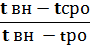      где:qрас.  - часовая расчетная тепловая нагрузка  на отопление, вентиляцию, кондиционирование, согласно Приложения № 1 к договору теплоснабжения с Потребителем (Гкал/час);tвн -  расчетная температура внутреннего воздуха помещений Потребителя (°С);tфнв - фактическая температура окружающего воздуха за расчетный период. tрнв - расчетная    температура    наружного    воздуха в соответствии со СНиП 23-01-99     (-26 °С);n  - продолжительность  работы систем отопления, вентиляции, кондиционирования  за расчетный период (часов).2.2. Количество утерянной тепловой энергии  с утечкой теплоносителя из системы отопления (Гкал)       Если в расчетный период на тепловой сети, теплопотребляющих установках, находящейся в ведении или эксплуатационной ответственности Потребителя был зафиксирован:-  слив  и (или) наполнение тепловых сетей сетевой водой (теплоносителем);- утечка теплоносителя и тепловой энергии, связанные с аварией, потерями через не плотности в трубопроводах или арматуре;- другие ситуации, сопровождающиеся несанкционированным водоразбором теплоносителя;то количество потребленной тепловой энергии и теплоносителя, предъявляемое к оплате, увеличивается на величину зафиксированного сверхнормативного расхода теплоносителя и тепловой энергии с ним.  Количество потерь теплоносителя вследствие установленной утечки (зафиксированной актом) определяется по диаметру повреждения на трубопроводах и временному периоду фактической утечки (от её обнаружения до устранения):                                                           Mут.акт = Gут* n, (т).где:Gут – расчетный расход теплоносителя, т/ч. n – временной период утечки теплоносителя (от её обнаружения до устранения), ч. Количество потерь  тепловой энергии,  вследствие установленной утечки теплоносителя (зафиксированной актом) определяется:                                          Q ут.акт = Mут.акт*(t1,2 – t х.в.) *10 -3, (Гкал).где:Mут.акт  количество теплоносителя вследствие установленной утечки (зафиксированной актом), т.t1,2 –значения температуры теплоносителя в трубопроводе из которого была зафиксирована утечка (подающий или обратный), 0С.Температура теплоносителя (t), принимаемая при расчете тепловой энергии с такими потерями теплоносителя на участке тепловой сети Потребителя от границы балансовой или эксплуатационной ответственности принадлежности до теплового пункта, по температуре потерянного теплоносителя на источнике в зависимости от того из какого трубопровода (подающего или обратного) произошла утечка теплоносителя.       Температура теплоносителя (t), принимаемая при расчете тепловой энергии с такими потерями теплоносителя на участке тепловой сети Потребителя от теплового пункта до зданий (строений), определяется по температуре потерянного теплоносителя по контрольно-измерительным приборам, установленным в тепловом пункте Потребителя в зависимости из какого трубопровода (подающего или обратного) произошла утечка теплоносителя.t х.в. -  значение температуры холодной воды на источнике тепловой энергии, С. При отсутствии измеренных данных, значение температуры холодной воды принимается в отопительный период +5 ˚С, в межотопительный период +15˚С.Предъявление к оплате количества тепловой энергии и теплоносителя, в этом случае, производится на основании Акта об обнаружении и определении величины утечки в тепловых сетях Потребителя, подписанного Потребителем. В Акте указывается следующие величины:- период зафиксированного водоразбора;- температура теплоносителя ( прямой или обратный трубопровод) во время водоразбора;- расход теплоносителя (т/час, в зависимости от перепада давлений и диаметра отверстия в месте водоразбора;- расчетные значения заактированных потерь тепловой энергии и теплоносителя, которые в дальнейшем будут предъявлены к оплате.Потери тепловой энергии и теплоносителя при однократном ежегодном наполнении тепловых сетей и систем теплопотребления предъявляются к оплате один раз в год.  В случае отсутствия подтвержденных данных об объеме системы теплопотребления Потребителя, эта величина определяется:  - величина  тепловой энергии с теплоносителем, израсходованные на наполнение систем теплопотребления Потребителя. Гкал. = V нап. * (t2 – t х.в.) *10 -3,     Гкал,      где:V нап. -  масса теплоносителя, ушедшего на наполнение систем теплопотребления Потребителя, т.Объём воды в системах теплоснабжения Потребителя при отсутствии данных по фактическим объёмам воды допускается принимать равным  на 1 Гкал расчётной тепловой нагрузки при закрытой системе теплоснабжения.         При отсутствии данных по фактическому объёму воды в системах теплопотребления Потребителя  V нап. рассчитывается по формуле:V нап. = qрас.  * 75,6  ,     т.qрас.  - общая часовая расчётная тепловая нагрузка Потребителя (с учетом Субпотребителей).t2 -  температура теплоносителя в обратном  трубопроводе, принимается 40 ˚С. t х.в.. -  значение температуры холодной воды на источнике тепловой энергии, С. При отсутствии измеренных данных, значение температуры холодной воды принимается в отопительный период +5 ˚С, в межотопительный период +15˚.Приложение № 5к договору теплоснабжения № 91000-4-141От 01.01.2014г. Перечень должностных лиц для ведения переговоровпо исполнению настоящего договора 1. Теплоснабжающая организация - ОАО «Промышленный комплекс «Энергия»:Вопросы, связанные с исполнением контракта, в части прав и обязанностей, возложенных на Теплоснабжающую организацию:Диспетчер – 448-45-52, +7951-689-90-57Начальник цеха – 9079684 Главный специалист – 9214308471Потребитель –Приложение № 6к договору теплоснабжения № 91000-4-141От 01.01.2014г. О Т Ч Е То теплопотреблении в теплофикационной воде за ________________ месяц 200__ г.Абонент - ______________________________________Суточная норма потребления сетевой воды по Договору : М = _________ т.Ответственный за учет тепловой энергии  ________________________Приложение № 7к договору теплоснабжения № 91000-4-141От 01.01.2014г. Расчет стоимости тепловой энергии и теплоносителя,принятых Потребителем в расчетном периоде1. Стоимость потребленной Потребителем  в расчетном периоде тепловой энергии определяется по формуле:С = Σ (Q ٠ T ) , где:С - стоимость тепловой энергии, потребленной Потребителем в расчетном периоде;Q - количество тепловой энергии, потребленной Потребителем  в расчетном периоде.Т - действующие в расчетном периоде тарифы на тепловую энергию, установленные органами, осуществляющими регулирование тарифов;2. Стоимость израсходованного при утечке теплоносителя в зоне ответственности Потребителя определяется по формуле:С т = (G ут. ۰ T в )+(Q ут ٠ T) , где:С т - стоимость израсходованного при утечке теплоносителя в зоне ответственности Потребителя;G ут - количество теплоносителя, затраченного на восполнение потерь сетевой воды в системах теплопотребления Потребителя;T в - действующие в расчетном периоде тарифы питьевой воды на подпитку теплоносителя.Q ут - количество потерь  тепловой энергии,  вследствие установленной утечки теплоносителя;Т - действующие тарифы на тепловую энергию, установленные органами, осуществляющими регулирование тарифов.Теплоснабжающаяорганизация:Потребитель:_________________/С.Р. Хафизов/____________/П.А. Воронов/М.П.«__» __________   20__ г.М.П.«__» __________   20__ г.1.Расчетная тепловая нагрузкаГкал/час,т/час.2.В том числе:а)максимум на отоплениеГкал/час,т/час, при-260Сб)максимум на вентиляцию-Гкал/час,-т/час, при0С3.Тепловые потери  на тепловом вводе Потребителя (от точки поставки тепловой энергии до прибора учета)-Гкал/год-4.Цена теплоносителя на дату заключения договора1318,18Руб.Теплоснабжающаяорганизация:Потребитель:_________________/С.Р. Хафизов/____________/ П.А. Воронов /М.П.«__» __________   20__ г.М.П.«__» __________   20__ г.Теплоснабжающаяорганизация:Потребитель:_________________/С.Р. Хафизов/____________/ П.А. Воронов /М.П.«__» __________   20__ г.М.П.«__» __________   20__ г.Теплоснабжающаяорганизация:Потребитель:_________________/С.Р. Хафизов/____________/ П.А. Воронов /М.П.«__» __________   20__ г.М.П.«__» __________   20__ г.ДатаТ1,оСТ2,оСТ2-Т1оСР1,кгс/см2Р2,кгс/см2М1,тоннМ2, тоннМ2-М1тоннМ2-М1нарас.ТоннW1,ГкалW2,ГкалW2-W1ГкалW2-W1нарас.Гкал01020304050607080910111213141516171819202122232425262728293031Сред.Итого